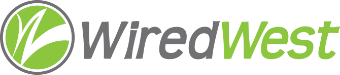 WiredWest Executive Committee Meeting MinutesDate / time: Wednesday, 29 May 2019 6:00 PMLocation / address: Hampshire Council of Governments, 99 Main Street, Northampton, MAAttending: Jim Drawe, Kent Lew, Bob Labrie, Doug McNally, MaryEllen Kennedy, David DvoreGuests:Called to order at:  6:00Approve minutes of previous meetingsMay 1 – Bob Labrie moved, Kent Lew 2nd - approvedMay 7 – Kent Lew moved, Bob Labrie 2nd- approvedWG&E contract review Jim shared some feedback from Kent Lew’s review - minor changes. The paper also included clarified wording about Service Suspension for the customer Terms & Conditions.David suggests that we should charge some lower fee to suspended customers. Jim felt this could concern a town like Becket with a high percentage of part time customers. We have not heard from WG+E about the final contract – Jim will send the updates handed out, mainly cosmetic.WG&E contract voteDavid moved to accept the contract as presented to the Board at last meeting with the amendments presented at tonight’s meeting. Bob Labrie 2nd.Motion passed unanimously.David moved for Jim to sign with the changes. Kent 2nd, passed unanimously.PricingBob has contacted John Leary about getting access to the dashboard and has completed the first Stripe test payment.Phone only pricing – WG+E prices are firm ($12.03 w/ Internet, $17.03 phone only) so we can freeze our price. We recommended $49 – to be presented to Board next meeting.Kent moved that we will not charge suspenders any WW fees. MaryEllen 2nd. Motion passed unanimously. To be presented to the Board at next meeting.PoliciesPolicies are now included in the WG+E contract. They had been reviewed by the Board and were requested to be included by the Board.Agenda for June 12 Board of Directors MeetingExec Director report on contract negotiationsReview and vote on any last minute changes to contractPhone only pricingSnowbird pricingJim to review finances (hand out + projector)Discuss schedule – when towns will start construction, start signups.Jim asked Board to send info on maintenance contracts for HVAC, etc. to monitor/maintain generator and any other equipment not covered by network maintenance.OutreachDavid has removed names from withdrawn towns from Mailchimp, the count is now low enough that we don’t have to pay for the service. He suggests towns set up their own Mailchimp account for contacting subscribers and has tagged things like underground, to contact specific classes.David expects service startup in about 2 weeks – does WW want to do a press release? The group thinks that’s a good idea, but wait until a few folks are online. FinanceJim suggested we could take advantage of group buying for things like propane – the HCG procurement is moving to FRCOG.Bob reports we now have about $30,000 in the bank. Still waiting for PURMA to resubmit.Jim will get a PO Box here that we can supply to billers and other correspondents. David already has an electric bill. Jim requests that towns pay as much from construction funds as we can.May 15 deadline for Rowe has passed. Jim worked to resolve the discrepancies on who has made the $49.00 deposit. He will send a full list of folks who made the deposit (by address) to Westfield, but first checking names to confirm it was the same person.Set next EC meeting – June 26 in Cummington 6:30pm. Future EC meetings will be in Cummington.Adjourn: 7:58 pm